TBB HC Risk Assessment for Hockey Sessions (Covid-19 Secure)Venue: University of Bath STV			Completed by (name): Martin Pellow				(Signature)		Date:		Aug 2020				Review Date:Playing Area/Training Area Check that the area and surroundings are safe and free from obstacles, check floor, roof leaks, lighting, heating, security and welfare.EquipmentCheck that it is fit and sound for activity and suitable for age group/ability, check there is no equipment left from other activities or obstructions left in the sporting areaParticipantsTeam Bath Buccaneers HC Attendance RegisterDate:Time:Coach Name:Location/Pitch:Activity Type: Training / Match (delete as appropriate)A copy of this register MUST be emailed to the Covid-19 Officer immediately after the session:  [insert email]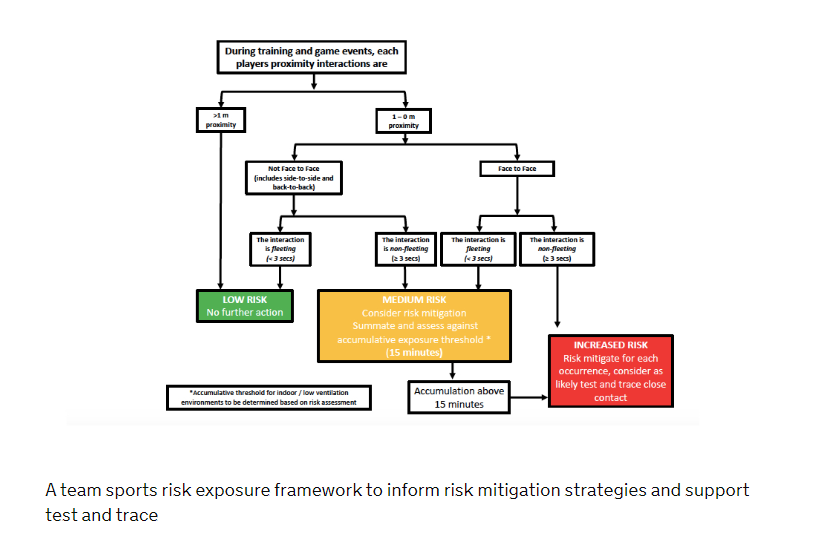 Description of HazardEvaluation of Risk (high/med/low)Action(s) to Minimise RiskActioned ByRe-evaluation 
of Risk (high/med/low)Risk of contracting C-19MediumFollow all University of Bath STV C19 secure guidance and procedures when accessing facilitiesTraining for coaches on University of Bath STV C-19 and TBB HC RAs and NOPs procedures Pitch to be divided in half with groups of no more than 30 (including coaches) in each half.Sessions that include multiple groups of 30 will be appropriately socially distanced from each other.Exec CommitteeDirectors of HockeyLead CoachLead CoachLowAccess to the Hockey PitchesMediumAdhering to the keep left system, use sanitizing stations that are availableParticipantsLowDescription of HazardEvaluation of Risk (high/med/low)Action(s) to Minimise RiskActioned ByRe-evaluation 
of Risk (high/med/low)Fomite transmission: Risk from contamination from balls, cones, and bibsMediumBalls not to be touched by participantsAll balls to be disinfected at the end of session or left in store for 72 hoursCones not to be used No bibs to be used or shared.  Players to be asked to bring blue and white shirt.Lead coachLowFomite transmission: Risk from contamination of personal equipment HighNo sharing of sticks, gloves, or shin padsWater bottles or other refreshment containers not to be shared. Participants to be advised to bring their own, in a labelled container.For junior sessions:Parents/guardians told to ensure that their child has their own water bottle, hand sanitiser, sun cream and any necessary medication (e.g. inhaler). All items belonging to their childshould be labelled with their name and should not be used by anyone else.Lead coachLead CoachDirector of Academy HockeyLead CoachLowDescription of HazardEvaluation of Risk (high/med/low)Action(s) to Minimise RiskActioned ByRe-evaluation 
of Risk (high/med/low)Risk of transmission of C-19 from close contact with other participantsHighNo-one should leave home to participate if they, or someone they live with, has symptoms of COVID -19 currently recognised as any of the following:A high temperatureA new, continuous coughA loss of, or change to, their sense of smell or tasteAll participants to follow University of Bath STV C19 secure guidance and TBB HC NOPsAll participant to complete EH Participation Form.  Participants must register at least 24 hours in advance of attending sessions.Participants to book session and attendance register completed by coach. Records to be kept for contact tracing purposes for at least 21 days.Before any training or match, there will be a short briefing by coach reminding participants of their responsibilities aligned to the England Hockey guidance.Participants to arrive only for their booked session changed and ready to begin the warm- up; and leave immediately after session has finished.Maximum one guardian in attendance per child.Players should shower at home.Covid-19 OfficerLead CoachLead CoachCovid-19 OfficerLead CoachCovid-19 OfficerLead CoachDirector of HockeyLead CoachLead CoachLowSocial distancing in playMediumMinimise contact - No tackling to be allowedNo more than 6 participants including coach to be in an areaAll participants must remain socially distanced during breaks in playAs far as it is possible, groups should not be mixing.Huddles, face-to-face confrontation with opponents and officials, and scoring celebrations not to be allowed.Lead CoachLowPlayers attending with suspected symptoms or developing symptoms during the sessionHighInstruct the player to move away from the other players to an isolated area (First Aid Room in the STV) Call emergency contact to pick up the player or call an ambulance depending on severity. Disinfect any areas/equipment that the person has likely been in contact with.Covid-19 OfficerLead CoachMedFirst NameSurnameContact NumberEH Participant FormNotes